Texas School for the Blind and Visually ImpairedOutreach Programs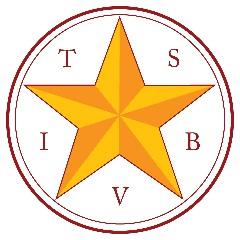 www.tsbvi.edu | 512-454-8631| 1100 W. 45th St. | Austin, Texas 78756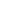 Coffee Hour: An Update on the Progression of Tactile Learning Developmental Checklist Presented byDebra Sewell, Ann Adkins, Scott Baltisberger, and Sara KitchenApril 22, 2021Our Guiding Principles“Literacy emerge[s] throughout a lifetime in a seamless process.” - Caitlin McMunn DooleyEvery tactile learner is potentially literate.Students function along a fluid continuum of motor, tactile, conceptual, and emotional skills.These are not disconnected skills. They are sequential, contingent and interdependent.Every Tactile Learner is Potentially LiterateSeparation of learners as either “readers” vs. “non-readers”Non-traditional tactile learnersThe Perception of the Learner as a “Non-reader”Dissuades people from Seeing possibilities and potentialFocusing on what the student CAN doInvolving the student in literacy at all levelsTactile SkillsAcquisition does not always occur at the same time or in the same sequence for all children; therefore, we must examine foundational skills.Cognitive, emotional, and physical/medical factors may have a significant impact on the development of tactile skills.Issues with Evaluation ToolsMost do not include comprehensive evaluation of tactile skills.Most do not address components of tactile learning in small enough increments.Larger increments are difficult to observe/measure.Larger increments may not be helpful for students with multiple disabilities. Purpose of the Tactile ProfileTo provide an observation/evaluation tool that will guide teachers to: Develop a better understanding ofHow tactile learning skills are acquired and how they progress. How gaps in learning may contribute when a learner is not making expected progress. Provide instructional programming that will foster success.Development of the Tactile ProfileReview of existing evaluations of tactile skillsIdentification of chronological sequence of tactile skills developmentCreating questionsReview of existing instructional materialsDevelopment of the Tactile ProfileGeneral InformationTactile Profile/Questions ChartEvaluation Resources ChartInstructional Resources ChartAdditional Resources PacketHow to Administer the Questions Chart and Create a Tactile ProfileGather information from multiple evaluatorsObserve and evaluate in a variety of environmentsComplete the entire checklist!How to Administer the Questions Chart and Create a Tactile ProfileGather information from multiple evaluatorsObserve and evaluate in a variety of environmentsComplete the entire checklist!How to Use the Evaluation Resources ChartIf the answer is “don’t know” use the evaluation chart to find a tool that will guide you to the answer.How to Use the Instructional Resources ChartIf the answer is “no” use the instructional resources chart to find appropriate teaching strategies, methods, activities, and suggested materials.Additional Resources PacketIn developmentIncludes references for the resources in the chartsAlso includes other resources about tactile learningPilot ProjectIn developmentIncludes references for the resources in the chartsAlso includes other resources about tactile learningPilot ProjectDo you have a student for whom this profile may provide instructional guidance?Would you like to try out the Tactile Profile with that student and provide additional, more in-depth feedback?Send your name and email to Debra Sewell, Curriculum Director, at sewelld@tsbvi.edu.Feedback: Please type into the chat or email us!Is the purpose of the document clear?Are the directions clear?Are the questions comprehensive? Are there any glaring omissions?Do you have any other suggestions or questions?Thank you for joining us!Debra SewellAnn AdkinsScott BaltisbergerSara Kitchen